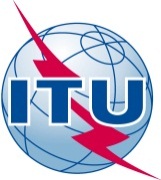 前言国际电信联盟（ITU）是从事电信领域工作的联合国专门机构。ITU-T（国际电信联盟电信标准化部门）是国际电联的常设机构，负责研究技术、操作和资费问题，并发布有关上述内容的建议书，以便在世界范围内实现电信标准化。每四年一届的世界电信标准化全会（WTSA）确定ITU-T各研究组的课题，再由各研究组制定有关这些课题的建议书。世界电信标准化全会第1号决议规定了批准ITU-T建议书所须遵循的程序。属ITU-T研究范围的一些信息技术领域的必要标准是与国际标准化组织（ISO）和国际电工技术委员会（IEC）协作制定的。 ITU 2016年版权所有。未经国际电联事先书面许可，不得以任何手段复制本出版物的任何部分。第85号决议（2016年，哈马马特）实现国际电联电信标准化部门资源的增加和多元化（2016年，哈马马特）世界电信标准化全会（2016年，哈马马特），考虑到a)	有关国际电联财务问题的国际电联《组织法》第28条及国际电联《公约》第33条；b)	全权代表大会（2014年，釜山，修订版）第158号决议责成秘书长研究国际电联增收的新的可行措施；c)	有关自愿捐款的第34号决议（2012年，迪拜，修订版）；d)	有关缩小发展中国家1与发达国家之间的标准化工作差距的本届全会第44号决议（2016年，哈马马特，修订版），该决议说明了为缩小标准化工作差距而筹措资金的来源，注意到a)	国际电联理事会2016年会议有关国际码号资源（INR）问题以及为国际电联电信标准化部门（ITU-T）确定其他收入来源的辩论，秘书处在讨论过程中指出，如果不确定新的收入来源，将很难提交一个平衡的2018-2019年预算；b)	理事会2016年会议建议向理事会2017年会议提交一份研究，确定国际电联所有可能的收入来源，并不局限于INR，注意到a)	尽管ITU-T的工作和活动在持续增加，但为本部门划拨的资源可能不足以涵盖它所开展的所有工作、活动和研究；b)	依赖成员国和部门成员会费的国际电联财务收入持续下降；c)	必须通过开源和多方筹集的方式增加ITU-T的收入，做出决议，责成电信标准化局主任参与上述注意到b)所述的、为ITU-T增收的可能新措施的研究工作，其中包括可从INR以及一致性和互操作性测试等获得的收入。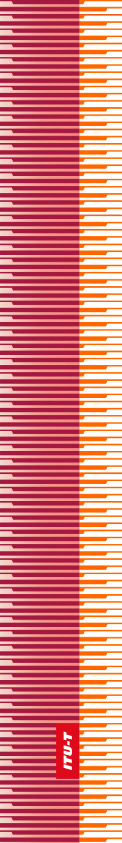 国   际   电   信   联   盟国   际   电   信   联   盟国   际   电   信   联   盟ITU-T国际电信联盟电信标准化部门国际电信联盟电信标准化部门世界电信标准化全会哈马马特，2016年10月25 - 11月3日世界电信标准化全会哈马马特，2016年10月25 - 11月3日世界电信标准化全会哈马马特，2016年10月25 - 11月3日世界电信标准化全会哈马马特，2016年10月25 - 11月3日第 85 号决议 – 实现国际电联电信标准化部门资源的增加和多元化第 85 号决议 – 实现国际电联电信标准化部门资源的增加和多元化第 85 号决议 – 实现国际电联电信标准化部门资源的增加和多元化第 85 号决议 – 实现国际电联电信标准化部门资源的增加和多元化